TEHNISKĀ SPECIFIKĀCIJA Nr. TS_1603.034 v1 Metināšanas iekārta, invertora, TIGAttēlam ir informatīvs raksturs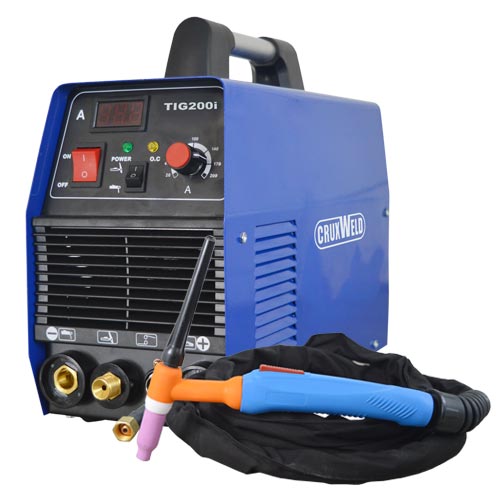 Nr.AprakstsMinimālā tehniskā prasībaPiedāvātās preces konkrētais tehniskais aprakstsAvotsPiezīmesVispārīgā informācijaVispārīgā informācijaVispārīgā informācijaRažotājs (nosaukums, atrašanās vieta).Norādīt informāciju1603.034 Metināšanas iekārta, invertora, TIGNorādīt pilnu preces tipa apzīmējumuPreces marķēšanai pielietotais kods ( EAN kods)Norādīt vērtībuNorādīt vai, izmantojot EAN kodu, ražotājs piedāvā iespēju saņemt digitālu tehnisko informāciju par preci (tips, ražotājs, tehniskie parametri, lietošanas instrukcija u.c.)Norādīt informācijuParauga piegādes laiks tehniskajai izvērtēšanai (pēc pieprasījuma), darba dienasNorādīt vērtībuStandartiStandartiStandartiAtbilstība standartam LVS EN IEC 60974-1 Lokmetināšanas iekārtas. 1.daļa: Metināšanas iekārtu barošanas avotiAtbilstAtbilstība standartam LVS EN IEC 60974-5 Lokmetināšanas iekārtas. 7.daļa: DegļiAtbilstAtbilstība standartam LVS EN 60974-10 Lokmetināšanas iekārtas. 10.daļa: Elektromagnētiskās saderības (EMS) prasībaAtbilstCE zīme atbilstoši Elektromagnētiskās savietojamības direktīvai 2014/30EKAtbilstDokumentācijaDokumentācijaDokumentācijaPielikumā, kā atsevišķs fails iesniegts preces attēls, kurš atbilst sekojošām prasībām: ".jpg" vai “.jpeg” formātā;izšķiršanas spēja ne mazāka par 2Mpix;ir iespēja redzēt  visu produktu un izlasīt visus uzrakstus uz tā;attēls nav papildināts ar reklāmu.AtbilstOriģinālā lietošanas instrukcija sekojošās valodāsLVTehniskā informācijaTehniskā informācijaTehniskā informācijaMetināšanas iekārta paredzēta TIG metināšanas veidamAtbilstBarošanas spriegums, V230Barošanas sprieguma pielaide, %± 10Barošanas sprieguma frekvence, Hz50Invertora tipa barošanas avotsAtbilstIevadaisardzības drošinātāja nominālā strāva, A≤ 25Metināšanas strāvas diapazons, A10 - 230 Metināšanas sprieguma frekvence, Hz≥ 200Metināšanas strāvas bezpakāpju regulēšanaAtbilstIekārtas maksimālā metināšanas strāva pie noslodzes 60 %, A170Tukšgaitas darba spriegums U0, V≥ 75Metināšanas strāvas veids – AC/DCAtbilstLoka aizdedzināšana ar augstfrekvences palīdzībuAtbilstElektroda priekšuzsildīšana vai analogs risinājumsAtbilstImpulsa funkcijaAtbilstIekārta metināšanas laikā automātiski regulē impulsa parametrus attiecībā pret izvēlēto strāvas stiprumuAtbilstIebūvēta aizsardzība pret pārspriegumu un pazeminātu barošanas avota spriegumuAtbilstIekārtas aizsardzības klase – IP 23 AtbilstMetināšanas vadu pievienojums iekārtai OKC 50AtbilstObligātā komplektācijaObligātā komplektācijaObligātā komplektācijaMetināšanas iekārtaAtbilstTIG metināšanas deglisAtbilstAtgriezeniskais vadsAtbilstAizsarggāzes šļūtene iekārtas savienošanai ar balonuAtbilst